ANMÄL DIG TILL SVENSKA JUNIOR MÄSTERSKAPEN 2023!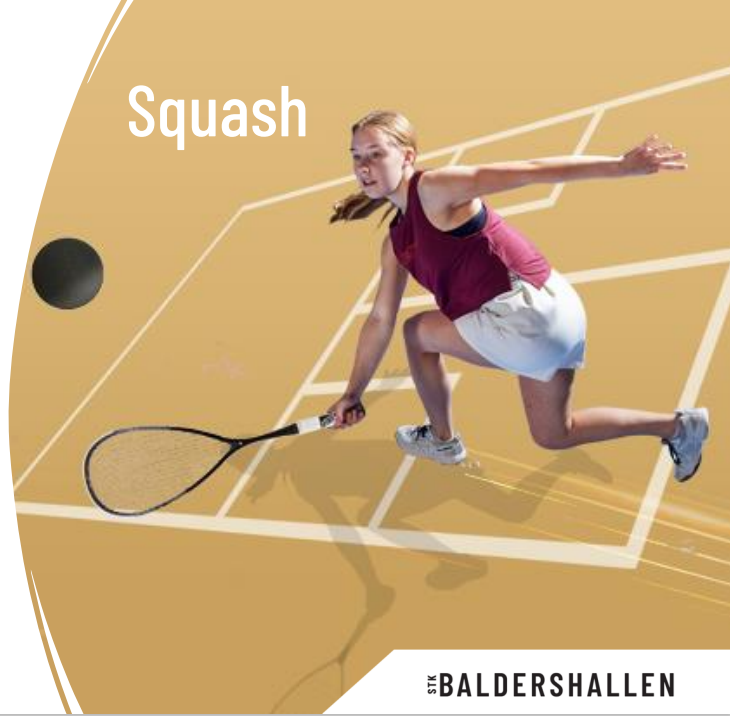 INBJUDAN JUNIOR SM SQUASH 2023Sundsvalls squashklubb, i samarbete med Svenska Squashförbundet, arrangerar Junior-SM 2023.Datum: 13-15 januari 2023
Plats: Baldershallen Lasarettsvägen 22, SundsvallKlasser: Pu 11 och Fu 11 spelas som “Sundsvall Junior Cup”Flickor u13 u15, u17 & u19.Pojkar u13, u15, u17 & u19. I u19 tillåts det att dubblera i två klasser u19 och en till klass.Hotell: Baltic: Enkelrum 650/natt, Dubbelrum 900/natt, Trebäddsrum 1200/natt samt Fyrbäddsrum 1400/natt.Hotel Baltic | Boka ditt rum direkt på Best Western Sundsvall (baltichotell.com)Elite: Dubbelrum 790-1090/nattTävlingsledare: Leif Nilsson 073-814 63 15Huvuddomare: Mikael Ledström Kontaktpersoner: Leif Nilsson 073-814 63 15Anmälningsavgift & Anmälan: 450 kr betalas till: Swish 123 484 90 71Bankgiro 5283-6327Ange namn, födelsedatum och förening.Sista anmälningsdag 31december.Anmälan görs på https://rankedin.com/en/tournament/18208/junior-sm-squash-2023/Lunch lördag och aktivitet lördag kväll ingår i avgiften men ange om du vill delta för bokningens skull.Lördag kväll: 16-18 Himlabadet Äventyrsbad | HimlabadetLottning: Söndag 8 januari publiceras på Rankedin och Sundsvalls Squash ClubInformation: Vi startar tävlingen tidigast på fredag 13/1 16:00 och beräknas vara färdiga söndag 15/1 15:00.